Уважаемые руководители!В соответствии с пунктами 13-18 Порядка проведения государственной итоговой аттестации по образовательным программам среднего общего образования, утвержденного приказом Министерства просвещения Российской Федерации и Федеральной службы по надзору в сфере образования и науки
от 07.11.2018 № 190/1512 (далее – Порядок), для участия в едином государственном экзамене (далее – ЕГЭ) выпускники прошлых лет, обучающиеся по образовательным программам среднего общего образования, среднего профессионального образования, а также обучающиеся, получающие среднее общее образование в иностранных образовательных организациях, должны подать заявление с указанием учебных предметов, выбранных для сдачи ЕГЭ, до 01 февраля включительно в места регистрации на сдачу ЕГЭ, определенные органом исполнительной власти субъекта Российской Федерации, осуществляющим государственное управление в сфере образования.Постановлением минобразования Ростовской области от 03.12.2019 № 10 определены места регистрации заявлений на сдачу ЕГЭ для следующих категорий участников:лиц, освоивших образовательные программы среднего общего образования
в предыдущие годы, имеющих документ об образовании, подтверждающий получение среднего общего образования (или образовательные программы среднего (полного) общего образования - для лиц, получивших документ об образовании, подтверждающий получение среднего (полного) общего образования, до 1 сентября 2013 г.) и (или) подтверждающий получение среднего профессионального образования, в том числе при наличии у них действующих результатов ЕГЭ прошлых лет;граждан, имеющих среднее общее образование, полученное в иностранных образовательных организациях, в том числе при наличии у них действующих результатов ЕГЭ прошлых лет;обучающихся по образовательным программам среднего профессионального образования, в том числе при наличии у них действующих результатов ЕГЭ прошлых лет;обучающихся, получающих среднее общее образование в иностранных образовательных организациях, в том числе при наличии у них действующих результатов ЕГЭ прошлых лет.Регистрация выпускников образовательных организаций на участие
в государственной итоговой аттестации по образовательным программам среднего общего образования (далее – ГИА) ведется по месту их обучения.Лица, освоившие образовательные программы среднего общего образования в предыдущие годы, имеющие документ об образовании, подтверждающий получение среднего общего образования, и (или) подтверждающий получение среднего профессионального образования, а также лица, имеющие среднее общее образование, полученное в иностранных образовательных организациях, (далее вместе – выпускники прошлых лет) могут сдавать ЕГЭ по своему желанию в любом субъекте Российской Федерации независимо от места проживания.Заявления на участие в ГИА, ЕГЭ подаются участниками лично на основании документа, удостоверяющего их личность, или их родителями (законными представителями) на основании документа, удостоверяющего их личность,
или уполномоченными лицами на основании документа, удостоверяющего
их личность, и оформленной в установленном порядке доверенности.В соответствии с пунктом 1 статьи 9 Федерального закона от 26.07.2006 № 152-ФЗ «О персональных данных» участник ГИА, ЕГЭ дает письменное согласие
на обработку персональных данных (для несовершеннолетних участников также прилагается согласие родителя (законного представителя)).Выпускники прошлых лет при подаче заявления предъявляют оригиналы документов об образовании или заверенные копии документов об образовании. Оригинал (копия) иностранного документа об образовании предъявляется
с заверенным переводом с иностранного языка.Лица, обучающиеся по образовательным программам среднего профессионального образования, не имеющие среднего общего образования,
и обучающиеся, получающие среднее общее образование в иностранных образовательных организациях, при подаче заявления на участие в ЕГЭ предъявляют справку из организации, осуществляющей образовательную деятельность, в которой они проходят обучение, подтверждающую освоение образовательных программ среднего общего образования или завершение освоения образовательных программ среднего общего образования в текущем учебном году (далее - справка). Оригинал справки предъявляется обучающимися, получающими среднее общее образование в иностранной образовательной организации, с заверенным в установленном порядке переводом с иностранного языка.Участники ГИА, ЕГЭ с ограниченными возможностями здоровья при подаче заявления дополнительно предъявляют копию рекомендаций психолого-медико-педагогической комиссии (далее – рекомендации ПМПК), а участники ГИА, ЕГЭ – дети-инвалиды и инвалиды – оригинал или заверенную в установленном порядке копию справки, подтверждающей факт установления инвалидности, выданной федеральным государственным учреждением медико-социальной экспертизы
в целях создания условий, учитывающих состояние здоровья и особенности
их психофизического развития во время проведения ГИА, ЕГЭ. Кроме того,
в соответствии с пунктом 53 Порядка основанием для организации экзамена
на дому, в медицинской организации являются заключение медицинской организации и рекомендации ПМПК.В соответствии с пунктом 47 Порядка для выпускников прошлых лет ЕГЭ проводится в досрочный период, но не ранее 1 марта, и (или) в резервные сроки основного периода проведения ЕГЭ. Участие в ЕГЭ выпускников прошлых лет
в иные сроки проведения ЕГЭ допускается только при наличии у них уважительных причин (болезни или иных обстоятельств), подтвержденных документально,
и соответствующего решения государственной экзаменационной комиссии.Отдел образования направляет для использования в работе примерную форму заявления на участие в ГИА, ЕГЭ (приложение).Прошу взять под личный контроль:организацию информирования обучающихся и их родителей (законных представителей), выпускников прошлых лет, обучающихся по образовательным программам среднего профессионального образования по вопросам организации
и проведения ГИА, ЕГЭ, в том числе о сроках, местах и порядке подачи заявлений
на участие в ГИА, ЕГЭ, через образовательные организации, расположенные
на территории муниципального образования, а также путем взаимодействия
со средствами массовой информации, организации работы телефонов «горячих линий» и ведения раздела на официальных сайтах в сети «Интернет»;осуществление мониторинга размещения актуальной информации
на информационных стендах, сайтах информации по вопросам проведения ГИА, ЕГЭ в том числе о работе телефонов «горячих линий»;внесение сведений в региональную информационную систему обеспечения проведения ГИА в установленном порядке, проведение мониторинга полноты, достоверности и актуальности вносимой информации.Приложение: на 2 л. в 1 экз.Начальник Отдела образования                                                                  Администрации города Зверево	                                        И.В. СергееваГурьянова Лилия Евгеньевна+7(86355) 4-20-70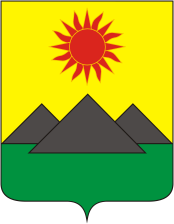 Отдел образованияРуководителям общеобразовательных учрежденийАдминистрации города ЗверевоРуководителям общеобразовательных учреждений346311, г. Зверево, ул. Рижская, 5Руководителям общеобразовательных учрежденийтел. (86355) 4-10-55Руководителям общеобразовательных учрежденийфакс (86355) 4-18-93Руководителям общеобразовательных учрежденийE-mail: oozverevo@yandex.ruРуководителям общеобразовательных учреждений01.11.2022 г. № 156Руководителям общеобразовательных учреждений